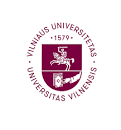 Department of Slavic Studies, Vilnius University
Applicationfor the participation in the Second Student ReadingsSurname,NamePlace of study (full name)Level of study (Bachelor, Master, doctoral)E-mailPhone number Paper titleAbstract (no more than 600 characters including spaces)